VZOR: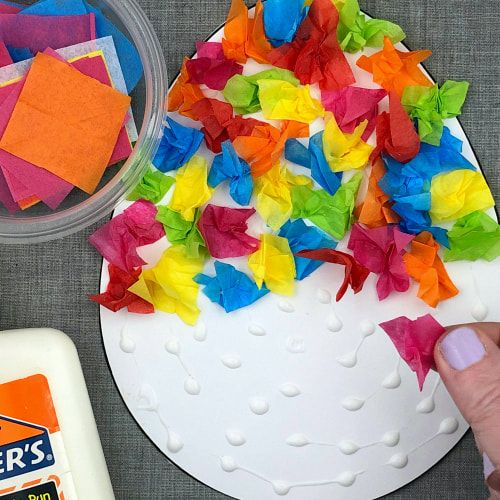 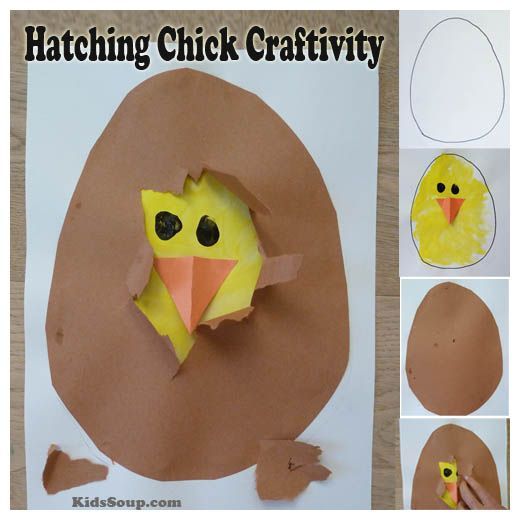 VYFARBITE: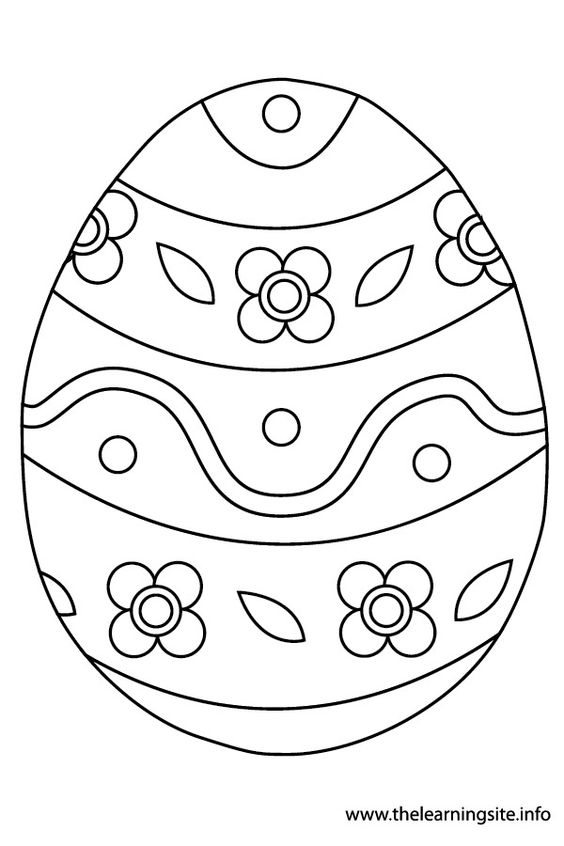 